	Vadovaudamasi Lietuvos Respublikos vietos savivaldos įstatymo 15 straipsnio 2 dalies 19 punktu, Viešame aukcione parduodamo valstybės ir savivaldybių nekilnojamojo turto ir kitų nekilnojamųjų daiktų sąrašo sudarymo tvarkos aprašo, patvirtinto Lietuvos Respublikos Vyriausybės 2014 m. spalio 28 d. nutarimu Nr. 1179 „Dėl viešame aukcione parduodamo valstybės ir savivaldybių nekilnojamojo turto ir kitų nekilnojamųjų daiktų sąrašo sudarymo tvarkos aprašo patvirtinimo“, 21 punktu, Pagėgių savivaldybės taryba n u s p r e n d ž i a:	1. Pakeisti Viešame aukcione parduodamo Pagėgių savivaldybės nekilnojamojo turto ir kitų nekilnojamųjų daiktų sąrašo, patvirtinto Pagėgių savivaldybės tarybos 2015 m. balandžio 2 d. sprendimu Nr. T-36 „Dėl viešame aukcione parduodamo Pagėgių savivaldybės nekilnojamojo turto ir kitų nekilnojamųjų daiktų sąrašo patvirtinimo“, 1.34 papunktį ir jį išdėstyti taip:	„1.34. butas (unikalus Nr. 8893-2000-4012:0002, bendras plotas – 61,99 kv. m) ir 1/5 daržinės (unikalus Nr. 8893-2000-4023, užstatytas plotas - 25,00 kv. m), įsigijimo vertė − 20273,40 Eur, likutinė vertė − 17277,04 Eur, adresu: Vytauto g. 25-2, Pagėgių m".	2. Sprendimą paskelbti Teisės aktų registre ir Pagėgių savivaldybės interneto svetainėje  www.pagegiai.lt.SUDERINTA:Meras                                                                                                                  Vaidas BendaravičiusLumpėnų seniūnijos seniūnė, einanti administracijos direktoriaus pareigas                                                     Danguolė MikelienėDokumentų valdymo ir teisės skyriaus vyresnioji specialistė                            Ingrida ZavistauskaitėParengė Laimutė Šegždienė,Turto ir ūkio skyriaus vedėja                                                                                             Pagėgių savivaldybės tarybos                   veiklos reglamento                   4 priedasSPRENDIMO PROJEKTO “  SAVIVALDYBĖS bŪSto PARDAVIMO R.J.“   AIŠKINAMASIS RAŠTAS2023-05-02        	1. Projekto rengimą paskatinusios priežastys, parengto projekto tikslai ir uždaviniai. Pakeisti Viešame aukcione parduodamo Pagėgių savivaldybės nekilnojamojo turto ir kitų nekilnojamųjų daiktų sąrašo 1.34   papunktį, įrašant prie buto priskirtą priklausinį - 1/5 daržinės. 	2. Projekto iniciatoriai (institucija, asmenys ar piliečių atstovai) ir rengėjai. rengėjas -  Turto ir ūkio skyriaus vedėja Laimutė Šegždienė, tel. 8 441 70410.      	3. Kaip šiuo metu yra reguliuojami projekte aptarti teisiniai santykiai. Pagal Nekilnojamojo turto registro duomenų bazės išrašu prie buto, esančio Vytauto g. 25-2, Pagėgių mieste yra priskirta 1/5 daržinės. Vadovaujantis Lietuvos Respublikos vietos savivaldos įstatymo 15 straipsnio 2 dalies 19 punktu, Viešame aukcione parduodamo valstybės ir savivaldybių nekilnojamojo turto ir kitų nekilnojamųjų daiktų sąrašo sudarymo tvarkos aprašo, patvirtinto Lietuvos Respublikos Vyriausybės 2014 m. spalio 28 d. nutarimu Nr. 1179 „Dėl viešame aukcione parduodamo valstybės ir savivaldybių nekilnojamojo turto ir kitų nekilnojamųjų daiktų sąrašo sudarymo tvarkos aprašo patvirtinimo“, 21 punktu siūlomo Tarybai papildyti 1.34 papunktį, įrašant į sąrašą dalį daržinės.        	 4. Kokios siūlomos naujos teisinio reguliavimo nuostatos, kokių teigiamų rezultatų laukiama. priėmus šį sprendimą, butas viešame aukcione bus parduodamas su priklausiniu.      	5. Galimos neigiamos priimto projekto pasekmės ir kokių priemonių reikėtų imtis, kad tokių pasekmių būtų išvengta:  priėmus sprendimą neigiamų pasekmių nenumatoma.     	6. Kokius galiojančius aktus (tarybos, mero, savivaldybės administracijos direktoriaus)reikėtų pakeisti ir panaikinti, priėmus sprendimą pagal teikiamą projektą: kitų galiojančių aktų keisti ar naikinti nereikės.   	 7. Sprendimo projektui įgyvendinti reikalingos lėšos, finansavimo šaltiniai.  Nereikalinga.    	8. Sprendimo projekto rengimo metu gauti specialistų vertinimai ir išvados. Nėra.    	9. Numatomo teisinio reguliavimo poveikio vertinimo rezultatai. Nėra.   	10. Sprendimo projekto antikorupcinis vertinimas. Nereikalingas.11. Kiti, iniciatoriaus nuomone, reikalingi pagrindimai ir paaiškinimai. Nekilnojamojo turto registro duomenų bazės išraše, prie buto, esančio Vytauto g. 25-2, Pagėgių mieste yra priskirta 1/5 daržinės. 2023 m. vasario 2 d. sprendimu Nr. T-32 į Viešame aukcione parduodamo Pagėgių savivaldybės nekilnojamojo turto ir kitų nekilnojamųjų daiktų sąrašą 1.34 papunkčiu buvo įtrauktas butas, bet be priskirto priklausinio - 1/5 daržinės, tad šiuo sprendimo projektu keičiamas papunktis būtent dėl priklausinio.12. Pridedami dokumentai. Nekilnojamojo turto registro duomenų bazės išrašas.Turto ir ūkio skyriaus vedėja                                                                               Laimutė ŠegždienėSuvestinė redakcija nuo 2023-02-09Sprendimas paskelbtas: TAR 2015-04-07, i. k. 2015-05304PAGĖGIŲ SAVIVALDYBĖS TARYBASPRENDIMASDĖL VIEŠAME AUKCIONE PARDUODAMO PAGĖGIŲ SAVIVALDYBĖS NEKILNOJAMOJO TURTO IR KITŲ NEKILNOJAMŲJŲ DAIKTŲ SĄRAŠO PATVIRTINIMO2015 m. balandžio 2 d. Nr. T-36PagėgiaiVadovaudamasi Lietuvos Respublikos vietos savivaldos įstatymo 16 straipsnio 2 dalies 26 punktu, Viešame aukcione parduodamo valstybės ir savivaldybių nekilnojamojo turto ir kitų nekilnojamųjų daiktų sąrašo sudarymo tvarkos aprašo, patvirtinto Lietuvos Respublikos Vyriausybės  2014 m. spalio 28 d. nutarimu  Nr. 1178,  3.2 punktu,  Pagėgių  savivaldybės  taryba  n u s p r e n d ž i a:1.	Patvirtinti Viešame aukcione parduodamo Pagėgių savivaldybės nekilnojamojo turto ir kitų nekilnojamųjų daiktų, priklausančių Savivaldybei nuosavybės teise, nenaudojamų savivaldybės funkcijoms vykdyti, sąrašą:1.1. Neteko galios nuo 2016-02-23Punkto naikinimas:Nr. T-39, 2016-02-18, paskelbta TAR 2016-02-22, i. k. 2016-033441.2. Neteko galios nuo 2016-02-23Punkto naikinimas:Nr. T-39, 2016-02-18, paskelbta TAR 2016-02-22, i. k. 2016-033441.3. Neteko galios nuo 2016-02-23Punkto naikinimas:Nr. T-39, 2016-02-18, paskelbta TAR 2016-02-22, i. k. 2016-033441.4. Neteko galios nuo 2016-02-23Punkto naikinimas:Nr. T-39, 2016-02-18, paskelbta TAR 2016-02-22, i. k. 2016-033441.5. Neteko galios nuo 2016-02-23Punkto naikinimas:Nr. T-39, 2016-02-18, paskelbta TAR 2016-02-22, i. k. 2016-033441.6. Neteko galios nuo 2016-02-23Punkto naikinimas:Nr. T-39, 2016-02-18, paskelbta TAR 2016-02-22, i. k. 2016-033441.7. Neteko galios nuo 2016-02-23Punkto naikinimas:Nr. T-39, 2016-02-18, paskelbta TAR 2016-02-22, i. k. 2016-033441.8. 49/100 buitinių patalpų (buvęs medicinos punktas, unikalus Nr. 8898-7017-2018:0003, bendras plotas - 101,40 kv. m, likutinė vertė – 2375,46 Eur), Pušyno g. 6-4, Šilgalių k., Stoniškių sen., Pagėgių sav.;1.9. Neteko galios nuo 2019-06-04Punkto naikinimas:Nr. T-95, 2019-05-31, paskelbta TAR 2019-06-03, i. k. 2019-088221.10. kiaulidė (unikalus Nr. 8893-9003-0011, plotas - 144,62 kv. m, likutinė vertė – 2,18 Eur) su kiemo statiniais (unikalus Nr. 8893-9003-0022), Klaipėdos g. 6c, Pagėgių sen., Pagėgių mieste;1.11. pagalbinio ūkio patalpa (unikalus Nr. 4400-1249-6472, plotas - 33,51 kv. m, likutinė vertė – 0,08 Eur), Pušyno g. 19a-1, Šilgalių k., Stoniškių sen., Pagėgių sav.;1.12. 36/100 pastato – katilinės (unikalus Nr. 8898-8004-4010, bendras  plotas – 397,08 kv. m, likutinė vertė – 19606,92 Eur) Ūkininkų g. 1A, Šilgalių k., Stoniškių sen., Pagėgių sav.;Papildyta punktu:Nr. T-39, 2016-02-18, paskelbta TAR 2016-02-22, i. k. 2016-033441.13. negyvenama patalpa (unikalus Nr. 8891-5000-1027:0003, bendras plotas – 43,51 kv. m, likutinė vertė – 1800 Eur) Birutės g. 3, Pagėgiai;Papildyta punktu:Nr. T-39, 2016-02-18, paskelbta TAR 2016-02-22, i. k. 2016-033441.14. negyvenamoji patalpa: garažas (unikalus Nr. 8895-8006-9011:0006, bendras plotas – 20,07 kv. m), garažas (unikalus Nr. 8895-8006-9011:0007, bendras plotas – 29,52 kv. m),  likutinė vertė – 762,01 Eur, Johaneso Bobrovskio g. 23, Vilkyškių mstl., Vilkyškių sen., Pagėgių sav.;Papildyta punktu:Nr. T-51, 2016-03-31, paskelbta TAR 2016-04-05, i. k. 2016-074041.15. 52/100 gyvenamojo namo (unikalus Nr. 8891-9015-2014, bendras plotas – 178,38 kv. m) ir ½ dalis ūkinio pastato (unikalus Nr. 8891-9015-2028, užstatytas plotas – 44,00 kv. m), likutinė vertė – 0,00 Eur, Kulmenų k. 3A, Pagėgių sen., Pagėgių sav.;Papildyta punktu:Nr. T-51, 2016-03-31, paskelbta TAR 2016-04-05, i. k. 2016-074041.16. butas (unikalus Nr. 4400-2124-3905:1436, bendras plotas – 18,0 kv. m), įsigijimo vertė − 0,29 Eur, likutinė vertė – 0,00 Eur, adresu: Javų g. 15-4, Lumpėnų k., Lumpėnų sen., Pagėgių sav.;Papildyta punktu:Nr. T-21, 2017-03-28, paskelbta TAR 2017-03-28, i. k. 2017-049921.17. Neteko galios nuo 2018-01-27Punkto naikinimas:Nr. T-19, 2018-01-25, paskelbta TAR 2018-01-26, i. k. 2018-01230Papildyta punktu:Nr. T-21, 2017-03-28, paskelbta TAR 2017-03-28, i. k. 2017-049921.18. žolės miltų agregatas (unikalus Nr. 4400-4182-7564, bendras plotas – 192,63 kv. m, pažymėjimas plane 1P1p),  ir šiam objektui priskirtas 0,1370 ha žemės sklypas (unikalus Nr. 4400-5805-6310, kadastrinis Nr. 8892/0008:15), įsigijimo vertė − 0,29 Eur, likutinė vertė − 0,00 Eur, adresu: Nemuno g. 12, Vėžininkų k., Vilkyškių sen., Pagėgių sav. Papildyta punktu:Nr. T-21, 2017-03-28, paskelbta TAR 2017-03-28, i. k. 2017-04992Punkto pakeitimai:Nr. T-60, 2022-05-26, paskelbta TAR 2022-05-30, i. k. 2022-114891.19. negyvenamoji patalpa - įstaiga (unikalus Nr. 8898-1007-0011:0002, bendras plotas – 315,68 kv. m), įsigijimo vertė - 40 700,88 Eur, likutinė vertė – 23 760,50 Eur, adresu: Bobrovskio g. 33-2, Vilkyškių mstl., Vilkyškių sen., Pagėgių sav.;Papildyta punktu:Nr. T-89, 2017-06-29, paskelbta TAR 2017-06-30, i. k. 2017-111731.20. butas (unikalus Nr. 8892-9011-0010:0002, bendras plotas – 47,61 kv. m), įsigijimo vertė - 1158,48 Eur, likutinė vertė – 347,54 Eur, adresu: Zosės Petraitienės g. 23-2, Natkiškių k., Natkiškių sen., Pagėgių sav.;Papildyta punktu:Nr. T-89, 2017-06-29, paskelbta TAR 2017-06-30, i. k. 2017-111731.21. Neteko galios nuo 2019-06-04Papunkčio naikinimas:Nr. T-95, 2019-05-31, paskelbta TAR 2019-06-03, i. k. 2019-08822Papildyta papunkčiu:Nr. T-111, 2017-08-31, paskelbta TAR 2017-09-01, i. k. 2017-140621.22. pastatas − mokykla (unikalus Nr. 8897-9008-4019, bendras plotas – 2654,91 kv. m, žymėjimas 1C3p), kurios įsigijimo vertė −460240,39 Eur, likutinė vertė – 240575,51 Eur, katilinė  (unikalus Nr. 8897-9008-4020, bendras plotas – 13,60 kv. m, žymėjimas 2H1p), kurios įsigijimo vertė −26102,58 Eur, likutinė vertė – 0,00 Eur, krepšinio aikštelė (unikalus Nr. 4400-2176-6521, plotas – 661,00 kv. m, žymėjimas 1k), bėgimo takas (unikalus Nr. 4400-2176-6532,  plotas – 907,00 kv. m, žymėjimas 2k), šuolių į tolį aikštelė (unikalus Nr. 4400-2176-6554, plotas – 40,00 kv. m, žymėjimas 3k), kiemo statiniai (rezervuarai − 3 vnt., tvora − t(unikalus Nr. 8897-9008-4034 )), automobilių stovėjimo aikštelė (unikalus Nr. 4400-2176-6576,plotas – 242,00 kv. m, žymėjimas 1b), kurių įsigijimo vertė − 118399,10 Eur, likutinė vertė − 86168,02 Eur,  katilinė (unikalus Nr. 4400-3993-9474, bendras plotas - 67,49 kv. m, žymėjimas 3H1g), kurios įsigijimo vertė - 69882,96Eur, likutinė vertė - 65029,96 Eur,ir šiems statiniams  priskirtas 1,1550 ha žemės sklypas (unikalus Nr. 4400-2063-7983, kadastrinis Nr. 8832/0005:505), esantys adresu: Rambyno g. 33, Lumpėnų k., Lumpėnų sen., Pagėgių sav. Papildyta papunkčiu:Nr. T-85, 2020-05-28, paskelbta TAR 2020-06-01, i. k. 2020-117501.23. administracinis pastatas (unikalus Nr. 8897-0008-0010, bendras plotas – 297,99 kv. m, žymėjimas 1B2p), garažas (unikalus Nr. 8897-0008-0021, bendras plotas – 35,08 kv. m, žymėjimas 2G1p), kiti inžineriniai statiniai − kiemo statiniai (kiemo aikštelė, unikalus Nr. 8897-0008-0032, žymėjimas b), kurių įsigijimo vertė − 30730,71 Eur, likutinė vertė − 12114,17 Eur,  ir šiems statiniams  priskirtas 0,3962 ha žemės sklypas (unikalus Nr. 4400-4041-0095, kadastrinis Nr. 8860/0004:325), esantys adresu: Aušros g. 8, Rukų k., Stoniškių sen., Pagėgių sav. Papildyta papunkčiu:Nr. T-195, 2019-12-19, paskelbta TAR 2019-12-20, i. k. 2019-209061.24. pastatas − kiaulidė (unikalus Nr. 4400-1593-9287, bendras plotas – 135,88 kv. m, žymėjimas 1Ž1ž), pastatas  −  kiaulidė  (unikalus Nr. 4400-5271-0286, bendras plotas – 124,45 kv. m, žymėjimas 2Ž1ž), kiti inžineriniai statiniai − aikštelė (unikalus Nr. 4400-5271-0297, plotas – 502,10 kv. m, žymėjimas b),kiti inžineriniai statiniai − aikštelė (unikalus Nr. 4400-5271-0318, plotas – 111,86 kv. m, žymėjimas b1),  kurių įsigijimo vertė −0,29 Eur, likutinė vertė −0,00 Eur, ir šiems statiniams  priskirtas 0,2611 ha žemės sklypas (unikalus Nr. 4400-5445-2872, kadastrinis Nr. 8864/0008:78), esantys adresu: Kucių k. 1A, Stoniškių sen., Pagėgių sav. Papildyta papunkčiu:Nr. T-121, 2020-07-16, paskelbta TAR 2020-07-17, i. k. 2020-159921.25. pastatas − mokykla (unikalus Nr. 8897-9008-2013, bendras plotas – 1838,14 kv. m, žymėjimas 1C2p), kiti inžineriniai statiniai - tvora (unikalus Nr. 4400-2624-1616, žymėjimas plane - t), kiti inžineriniai statiniai - sporto aikštelė (unikalus Nr. 4400-2624-1605, žymėjimas k4), kiti inžineriniai statiniai - kiemo statiniai (kiemo aikštelė, krepšinio aikštelė, kurių unikalus Nr. 8897-9008-2024), kurių įsigijimo vertė - 333001,62 Eur, likutinė vertė -145847,24Eur, ir šiems statiniams  priskirtas 1,1580 ha žemės sklypas (unikalus Nr. 4400-2952-3253, kadastrinis Nr. 8847/0001:5), esantys adresu: Mokyklos g. 7, Piktupėnų k., Pagėgių sen., Pagėgių sav. Papildyta papunkčiu:Nr. T-254, 2020-12-21, paskelbta TAR 2020-12-22, i. k. 2020-28119Papunkčio pakeitimai:Nr. T-7, 2021-01-28, paskelbta TAR 2021-02-02, i. k. 2021-019861.26. butas (unikalus Nr. 8890-0001-5019:0002, bendras plotas – 17,81 kv. m), įsigijimo vertė −  13032,90 Eur, likutinė vertė − 10728,98 Eur,  esantis adresu: Vilniaus g. 28A-2, Pagėgių mieste. Papildyta papunkčiu:Nr. T-254, 2020-12-21, paskelbta TAR 2020-12-22, i. k. 2020-281191.27. butas (unikalus Nr. 4400-2124-3916:1437, bendras plotas – 13,64 kv. m), įsigijimo vertė − 587,93 Eur, likutinė vertė − 516,93 Eur,  esantis adresu: Javų g. 15-5, Lumpėnų k., Lumpėnų sen., Pagėgių sav. Papildyta papunkčiu:Nr. T-115, 2021-05-27, paskelbta TAR 2021-05-31, i. k. 2021-120921.28. butas (unikalus Nr. 4400-0608-9467:1123, bendras plotas – 33,30 kv. m), įsigijimo vertė − 587,93 Eur, likutinė vertė − 516,93 Eur,  esantis adresu: Liepkalnio g. 1-7, Gudų k., Pagėgių sen., Pagėgių sav.;Papildyta papunkčiu:Nr. T-115, 2021-05-27, paskelbta TAR 2021-05-31, i. k. 2021-120921.29. garažas (unikalus Nr. 8892-5000-7036, bendras plotas – 42,30 kv. m), įsigijimo vertė − 1,00 Eur, likutinė vertė − 0,00 Eur,  esantis adresu: Vilniaus g. 38, Pagėgių m. Papildyta papunkčiu:Nr. T-216, 2021-12-22, paskelbta TAR 2021-12-22, i. k. 2021-266171.30. pastatą − Kultūros namus (unikalus Nr. 8898-7014-9014, bendras plotas – 585,97 kv. m, pažymėjimas plane 1C1p),  įsigijimo vertė − 89887,92 Eur, likutinė vertė − 41035,94 Eur, adresu: Dvaro g. 7, Šilgalių k., Stoniškių sen., Pagėgių sav Papildyta papunkčiu:Nr. T-26, 2022-02-14, paskelbta TAR 2022-02-15, i. k. 2022-027301.31. pastatą − Kultūros centrą (unikalus Nr. 4400-0990-1417, bendras plotas – 215,60 kv. m, pažymėjimas plane 2C1p),  įsigijimo vertė − 0,29 Eur, likutinė vertė − 0,00 Eur, adresu: Dvaro g. 7, Šilgalių k., Stoniškių sen., Pagėgių sav. Papildyta papunkčiu:Nr. T-26, 2022-02-14, paskelbta TAR 2022-02-15, i. k. 2022-027301.32. butas (unikalus Nr. 4400-2124-3916:1437, bendras plotas – 13,64 kv. m), įsigijimo vertė − 0,29 Eur, likutinė vertė − 0,00 Eur, adresu: Javų g. 15-5, Lumpėnų k., Lumpėnų sen., Pagėgių sav. Papildyta papunkčiu:Nr. T-183, 2022-12-15, paskelbta TAR 2022-12-16, i. k. 2022-257511.33. pastatas– krizių centras (unikalus Nr. 8892-9003-5016, bendras plotas – 243,53 kv. m, žymėjimas 1N1p), daržinė (unikalus Nr. 8892-9003-5027, užstatytas plotas – 76,20 kv. m, žymėjimas 2I1p), ūkinis pastatas (unikalus Nr. 8892-9003-5038, užstatytas plotas – 49,50 kv. m, žymėjimas 3I1p), malkinė (unikalus Nr. 8892-9003-5049, užstatytas plotas – 29,00 kv. m, žymėjimas 4I1m), lauko tualetas (unikalus Nr. 8892-9003-5050, žymėjimas v) ir šiems objektams priskirtas 0,977 ha žemės sklypas (unikalus Nr. 4400-2047-9772), esantys adresu: Malūno g. 4, Vidgirių k., Pagėgių sen., Pagėgių sav.Papildyta papunkčiu:Nr. T-32, 2023-02-02, paskelbta TAR 2023-02-08, i. k. 2023-023261.34. butas (unikalus Nr. 8893-2000-4012:0002, bendras plotas – 61,99 kv. m), įsigijimo vertė − 20273,40 Eur, likutinė vertė − 17277,04 Eur, adresu: Vytauto g. 25-2, Pagėgių m Papildyta papunkčiu:Nr. T-32, 2023-02-02, paskelbta TAR 2023-02-08, i. k. 2023-023261.35. 1/20 pastato− sandėlio (unikalus Nr. 4400-0329-0195, užstatytas plotas – 251,00 kv. m, žymėjimas 6I1p), įsigijimo vertė − 0,29 Eur, likutinė vertė − 0,00 Eur, adresu: Vilniaus g. 24A, Pagėgių m.Papildyta papunkčiu:Nr. T-32, 2023-02-02, paskelbta TAR 2023-02-08, i. k. 2023-023262.	Apie sprendimo priėmimą paskelbti laikraštyje „Šilokarčema“, o visą sprendimą − Teisės aktų registre ir Pagėgių savivaldybės interneto svetainėje  www.pagegiai.lt.Šis sprendimas gali būti skundžiamas Lietuvos Respublikos administracinių bylų teisenos įstatymo nustatyta tvarka.Savivaldybės meras	Virginijus KomskisPakeitimai1.Pagėgių savivaldybės taryba, SprendimasNr. T-39, 2016-02-18, paskelbta TAR 2016-02-22, i. k. 2016-03344Dėl viešame aukcione parduodamo Pagėgių savivaldybės nekilnojamojo turto ir kitų nekilnojamųjų daiktų sąrašo pakeitimo2.Pagėgių savivaldybės taryba, SprendimasNr. T-51, 2016-03-31, paskelbta TAR 2016-04-05, i. k. 2016-07404Dėl viešame aukcione parduodamo Pagėgių savivaldybės nekilnojamojo turto ir kitų nekilnojamųjų daiktų sąrašo papildymo3.Pagėgių savivaldybės taryba, SprendimasNr. T-21, 2017-03-28, paskelbta TAR 2017-03-28, i. k. 2017-04992Dėl Pagėgių savivaldybės tarybos 2015 m. balandžio 2 d. sprendimo Nr. T-36 „Dėl viešame aukcione parduodamo Pagėgių savivaldybės nekilnojamojo turto ir kitų nekilnojamųjų daiktų sąrašo" pakeitimo4.Pagėgių savivaldybės taryba, SprendimasNr. T-89, 2017-06-29, paskelbta TAR 2017-06-30, i. k. 2017-11173Dėl Pagėgių savivaldybės tarybos 2015 m. balandžio 2 d. sprendimo Nr. T-36 „Dėl viešame aukcione parduodamo Pagėgių savivaldybės nekilnojamojo turto ir kitų nekilnojamųjų daiktų sąrašo" pakeitimo5.Pagėgių savivaldybės taryba, SprendimasNr. T-111, 2017-08-31, paskelbta TAR 2017-09-01, i. k. 2017-14062Dėl Pagėgių savivaldybės tarybos 2015 m. balandžio 2 d. sprendimo Nr. T-36 „Dėl Viešame aukcione parduodamo Pagėgių savivaldybės nekilnojamojo turto ir kitų nekilnojamųjų daiktų sąrašo“ pakeitimo6.Pagėgių savivaldybės taryba, SprendimasNr. T-19, 2018-01-25, paskelbta TAR 2018-01-26, i. k. 2018-01230Dėl Pagėgių savivaldybės tarybos 2015 m. balandžio 2 d. sprendimo Nr. T-36 „Dėl viešame aukcione parduodamo Pagėgių savivaldybės nekilnojamojo turto ir kitų nekilnojamųjų daiktų sąrašo“ pakeitimo7.Pagėgių savivaldybės taryba, SprendimasNr. T-95, 2019-05-31, paskelbta TAR 2019-06-03, i. k. 2019-08822Dėl Pagėgių savivaldybės tarybos 2015 m. balandžio 2 d. sprendimo Nr. T-36 "Dėl viešame aukcione parduodamo Pagėgių savivaldybės nekilnojamojo turto ir kitų nekilnojamųjų daiktų sąrašo" pakeitimo8.Pagėgių savivaldybės taryba, SprendimasNr. T-195, 2019-12-19, paskelbta TAR 2019-12-20, i. k. 2019-20906Dėl Pagėgių savivaldybės tarybos 2015 m. balandžio 2 d. sprendimo Nr. T-36 „Dėl Viešame aukcione parduodamo Pagėgių savivaldybės nekilnojamojo turto ir kitų nekilnojamųjų daiktų sąrašo patvirtinimo“ pakeitimo9.Pagėgių savivaldybės taryba, SprendimasNr. T-85, 2020-05-28, paskelbta TAR 2020-06-01, i. k. 2020-11750Dėl Pagėgių savivaldybės tarybos 2015 m. balandžio 2 d. sprendimo Nr. T-36 "Dėl viešame aukcione parduodamo Pagėgių savivaldybės nekilnojamojo turto ir kitų nekilnojamųjų daiktų sąrašo patvirtinimo" pakeitimo10.Pagėgių savivaldybės taryba, SprendimasNr. T-121, 2020-07-16, paskelbta TAR 2020-07-17, i. k. 2020-15992Dėl Pagėgių savivaldybės tarybos 2015 m. balandžio 2 d. sprendimo Nr. T-36 „Dėl Viešame aukcione parduodamo Pagėgių savivaldybės nekilnojamojo turto ir kitų nekilnojamųjų daiktų sąrašo“ pakeitimo11.Pagėgių savivaldybės taryba, SprendimasNr. T-254, 2020-12-21, paskelbta TAR 2020-12-22, i. k. 2020-28119Dėl Pagėgių savivaldybės tarybos 2015 m. balandžio 2 d. sprendimo Nr. T-36 „Dėl viešame aukcione parduodamo Pagėgių savivaldybės nekilnojamojo turto ir kitų nekilnojamųjų daiktų sąrašo“ pakeitimo12.Pagėgių savivaldybės taryba, SprendimasNr. T-7, 2021-01-28, paskelbta TAR 2021-02-02, i. k. 2021-01986Dėl Pagėgių savivaldybės tarybos 2015 m. balandžio 2 d. sprendimo Nr. T-36 „Dėl Viešame aukcione parduodamo Pagėgių savivaldybės nekilnojamojo turto ir kitų nekilnojamųjų daiktų sąrašo patvirtinimo“ pakeitimo13.Pagėgių savivaldybės taryba, SprendimasNr. T-115, 2021-05-27, paskelbta TAR 2021-05-31, i. k. 2021-12092Dėl Pagėgių savivaldybės tarybos 2015 m. balandžio 2 d. sprendimo Nr. T-36 „Dėl viešame aukcione parduodamo Pagėgių savivaldybės nekilnojamojo turto ir kitų nekilnojamųjų daiktų sąrašo“ pakeitimo14.Pagėgių savivaldybės taryba, SprendimasNr. T-216, 2021-12-22, paskelbta TAR 2021-12-22, i. k. 2021-26617Dėl Pagėgių savivaldybės tarybos 2015 m. balandžio 2 d. sprendimo Nr. T-36 „Dėl viešame aukcione parduodamo Pagėgių savivaldybės nekilnojamojo turto ir kitų nekilnojamųjų daiktų sąrašo“ pakeitimo15.Pagėgių savivaldybės taryba, SprendimasNr. T-26, 2022-02-14, paskelbta TAR 2022-02-15, i. k. 2022-02730Dėl Pagėgių savivaldybės tarybos 2015 m. balandžio 2 d. sprendimo Nr. T-36 „Dėl Viešame aukcione parduodamo Pagėgių savivaldybės nekilnojamojo turto ir kitų nekilnojamųjų daiktų sąrašo“ pakeitim16.Pagėgių savivaldybės taryba, SprendimasNr. T-60, 2022-05-26, paskelbta TAR 2022-05-30, i. k. 2022-11489Dėl Pagėgių savivaldybės tarybos 2015 m. balandžio 2 d. sprendimo Nr. T-36 „Dėl Viešame aukcione parduodamo Pagėgių savivaldybės nekilnojamojo turto ir kitų nekilnojamųjų daiktų sąrašo“ pakeitimo17.Pagėgių savivaldybės taryba, SprendimasNr. T-183, 2022-12-15, paskelbta TAR 2022-12-16, i. k. 2022-25751Dėl Pagėgių savivaldybės tarybos 2015 m. balandžio 2 d. sprendimo Nr. T-36 „Dėl Viešame aukcione parduodamo Pagėgių savivaldybės nekilnojamojo turto ir kitų nekilnojamųjų daiktų sąrašo" pakeitimo18.Pagėgių savivaldybės taryba, SprendimasNr. T-32, 2023-02-02, paskelbta TAR 2023-02-08, i. k. 2023-02326Dėl Pagėgių savivaldybės tarybos 2015 m. balandžio 2 d. sprendimo Nr. T-36 „Dėl Viešame aukcione parduodamo Pagėgių savivaldybės nekilnojamojo turto ir kitų nekilnojamųjų daiktų sąrašo patvirtinimo“ pakeitimoProjektas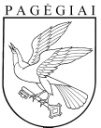 Pagėgių savivaldybės tarybasprendimasdėl PAGĖGIŲ SAVIVALDYBĖS TARYBOS 2015 M. BALANDŽIO 2 D. SPRENDIMO NR. T-36 „DĖL VIEŠAME AUKCIONE PARDUODAMO PAGĖGIŲ SAVIVALDYBĖS NEKILNOJAMOJO TURTO IR KITŲ NEKILNOJAMŲJŲ DAIKTŲ SĄRAŠO“ PAKEITIMO2023 m. gegužės 4 d. Nr. T1-87Pagėgiai